CSL6402	Software Engineering LabL-T-P-Cr: 0-0-3-1Pre-requisites: Fundamental knowledge of software engineeringObjectives/Overview:To design different UML.To draw different level of DFDs.To design ER diagrams.To write SRS report for any projectCourse Outcomes:At the end of the course, a student should:List of Experiments:Write the importance of Software Engineering Technique for any Project Management.Explain UML and different types of UML.Draw Context level DFD for Library Management System/ Any other systemDraw DFD level 0, 1 and 2 for the automated restaurant billing system/Any other system (with proper balance).Prepare a brief feasibility report on given list of projects (LMS, MIS, E-comm application, etc.)Mini project allocationDraw an ER diagram of any database which you have designed for your any project (All the elements must be clearly illustrated in the diagram).With the help of tools like Gantt Project, prepare a schedule and Gantt chart of the given project, by clearly eliciting the critical path, critical activities and the slack time.Draw a Class diagram for your any project (All the relations should be declared). Draw a Sequence diagram for ATM or any project. Draw a deployment diagram for MIS/Any other (explain all deployment elements).Draw a component diagram for Hospital Management System. Write the test cases for testing different modules of your project and explore them using various testing tools.Submit a SRS report of your minor project/Any project. Course instructor can add experiments to the above list and/or modify some of the experiments in the above list depending upon course contents covered and examples used in the corresponding theoretical course. 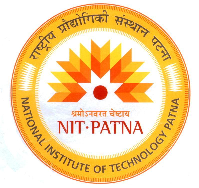 DEPARTMENT OF COMPUTER SCIENCE & ENGINEERINGNATIONAL INSTITUTE OF TECHNOLOGY PATNA Ashok Raj Path,  800 005 (Bihar),      Phone No.: 0612 – 2372715, 2370419, 2370843, 2371929, 2371930, 2371715 Fax – 0612- 2670631 Website: www.nitp.ac.inSl. No.OutcomeMapping to POsBe able to draw different UML diagrams.PO3, PO4Be able to design data flow diagrams.PO3, PO4Be able to design feasibility report of projects.PO1, PO3, PO4Be able to draw class diagram for a given projects. PO2, PO3, PO4Be able to write the test cases for testing different modules.PO2, PO3, PO4